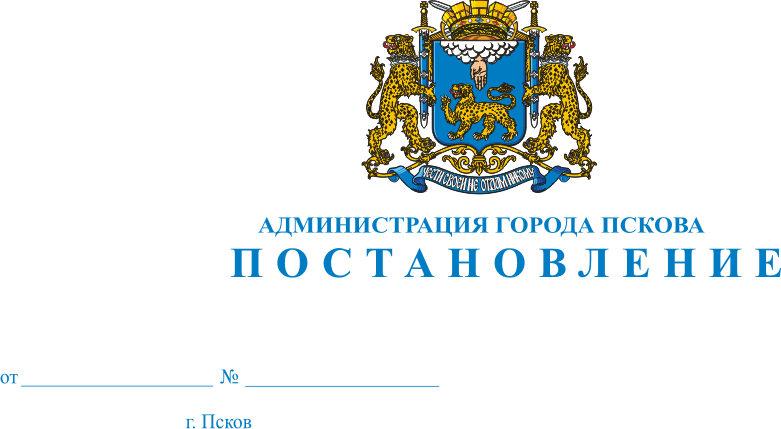 О внесении изменений в постановление Администрации города Пскова                    от 18.03.2014 № 437 «Об определении перечня должностных лиц органов местного самоуправления муниципального образования «Город Псков», уполномоченных составлять протоколы об административных правонарушениях»В связи со служебной необходимостью, кадровыми изменениями                    в Управлении городского хозяйства Администрации города Пскова                             и в соответствии с Законом Псковской области от 03.06.2010 N 977-ОЗ                           «О наделении органов местного самоуправления отдельными государственными полномочиями в сфере административных правонарушений и об административных комиссиях в Псковской области», руководствуясь статьями 32, 34 Устава муниципального образования «Город Псков», Администрация города Пскова ПОСТАНОВЛЯЕТ:1. Приложение «Перечень должностных лиц органов местного самоуправления муниципального образования «Город Псков», уполномоченных составлять протоколы об административных правонарушениях» к постановлению Администрации города Пскова от 18.03.2014 N 437 «Об определении перечня должностных лиц органов местного самоуправления муниципального образования «Город Псков», уполномоченных составлять протоколы об административных правонарушениях» дополнить абзацем следующего содержания:- «консультант планово - экономического отдела Управления городского хозяйства Администрации города Пскова».2. Настоящее постановление вступает в силу с момента его официального опубликования.3. Опубликовать настоящее постановление в газете «Псковские новости» и разместить на официальном сайте муниципального образования «Город Псков» в сети Интернет.4. Контроль за исполнением настоящего Постановления оставляю                         за собой.Глава Администрации города Пскова                                                                         И.В. Калашников